Remote Learning				        Year:  2                 Week beginning: 05.07.21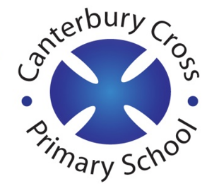 Email address to return completed work to: remotelearning2A@cantcros.bham.sch.ukremotelearning2E@cantcros.bham.sch.ukDay 1:Subject:Day 1:Literacy To box up for purposehttps://classroom.thenational.academy/lessons/to-box-up-for-purpose-ctk38d     Day 1:MathsRelating multiplying by two to doubling https://classroom.thenational.academy/lessons/relating-multiplying-by-two-to-doubling-cgt34c      Day 1:Foundation subjectMusicExploring different ways to create instrumental soundshttps://classroom.thenational.academy/lessons/exploring-different-ways-to-create-instrumental-sounds-6mukac      PE linkBack To School: Yoga Club (Week 6) | Cosmic Kids - YouTube Day 2:Subject:Day 2:Literacy To write an opening that hookshttps://classroom.thenational.academy/lessons/to-write-an-opening-that-hooks-70u3cd     Day 2:MathsCalculating multiplication of fives by skip countinghttps://classroom.thenational.academy/lessons/calculating-multiplication-of-fives-by-skip-counting-70r3cd     Day 2:Foundation subjectReligious Education What is the Christmas story?https://classroom.thenational.academy/lessons/what-is-the-christmas-story-6cwk4r?activity=video&step=1     PE linkPE With Joe 2021 | Friday 19th Feb - YouTube Day 3:Subject:Day 3:Literacy To write a middle that builds drama – part 1https://classroom.thenational.academy/lessons/to-write-a-middle-that-builds-drama-part-1-ctjpat      Day 3:MathsCalculating multiplications of ten by skip counting https://classroom.thenational.academy/lessons/calculating-multiplications-of-ten-by-skip-counting-61k62e Day 3:Foundation subjectGeography What makes up a city?https://classroom.thenational.academy/lessons/what-makes-up-a-city-ccup2c      PE linkPE With Joe 2021 | Wednesday 17th Feb - YouTube Day 4:Subject:Day 4:Literacy To write a middle that builds drama – part 2https://classroom.thenational.academy/lessons/to-write-a-middle-that-builds-drama-part-2-6grkje        Day 4:MathsSpotting patterns in the 2, 5 and 10 multiplication tables https://classroom.thenational.academy/lessons/spotting-patterns-in-the-2-5-and-10-multiplication-tables-64rp8e     Day 4:Foundation subjectPSHEMy special peoplehttps://classroom.thenational.academy/lessons/my-special-people-69k64c        PE linkPE With Joe 2021 | Monday 15th Feb - YouTube Day 5:Subject:Day 5:Literacy To write an ending that satisfieshttps://classroom.thenational.academy/lessons/to-write-an-ending-that-satisfies-6cwp8d       Day 5:MathsSolving multiplication and division problems https://classroom.thenational.academy/lessons/solving-multiplication-and-division-problems-69h66d     Day 5:Science What types of plants grow in the wild? (thenational.academy)Day 5:Foundation subjectPEJoe Wicks – PEhttps://www.youtube.com/watch?v=pTa5XTDUz7g 